29  созыв                                                       9  заседание                  ҚАРАР                                                                              РЕШЕНИЕО признании утратившим силу решения Советасельского поселения Асяновский сельсовет муниципального района Дюртюлинский район Республики Башкортостан         В целях приведения нормативно-правовых актов в соответствие с законодательством, Совет сельского поселения Асяновский сельсовет муниципального района Дюртюлинский район Республики Башкортостан решил:Признать утратившим силу решение Совета сельского поселения Асяновский сельсовет муниципального района Дюртюлинский район Республики Башкортостан от 13.11.2023 года № 3/26 «Об утверждении  положения о порядке размещения сведений о доходах, расходах, об имуществе и обязательствах имущественного характера депутатов Совета сельского поселения Асяновский сельсовет муниципального района Дюртюлинский район Республики Башкортостан»  Контроль за исполнением настоящего решения возложить на постоянную депутатскую комиссию по бюджету, налогам, вопросам муниципальной собственности (Председатель – Габдракипов И.К.)                  Глава сельского поселения                                                                       Р.Р.Калимуллинс.Асяново «25» марта 2024 г. № 9/57БАШКОРТОСТАН  РЕСПУБЛИКАҺЫДүртөйлө районымуниципаль районыныңӘсән ауыл советыауыл биләмәһеСОВЕТЫ            452315  ,   Дүртөйлө районы,      Әсән ауылы, Ш.Бабич урамы, зд.14/1Тел/факс 8-8--               E-mail: asan@ufamts.ru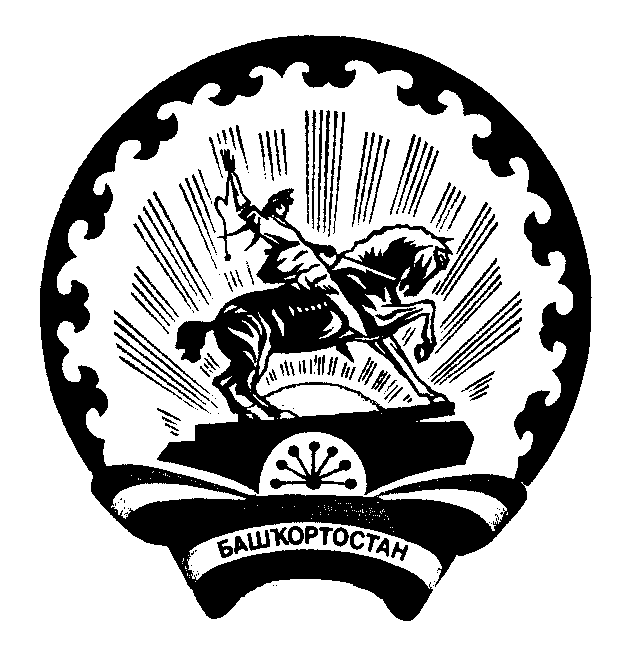 РЕСПУБЛИКА      БАШКОРТОСТАНСОВЕТсельского  поселенияАсяновский сельсовет муниципального районаДюртюлинский район   Дюртюлинский район,          с.Асяново,ул.Ш.Бабича, зд.14/1 Тел/факс8-8--E-mail: asan@ufamts.ru